Karlstad Stadslopp 2016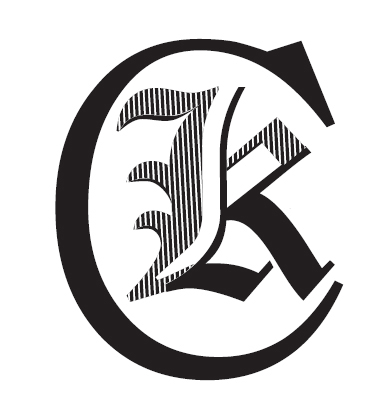 2016-06-18Resultat Karlskoga LCKHalvmarathon M504. (36)	Mikael Strussenfelt, 1:34.355. (38)	Björn Robinson, 1:34.56Segertid i klassen: 1:29.34Antal startande i klassen: 15Segertid totalt: 1:11.31Antal startande totalt: 149